Требования к оформлению текста диссертацииСуществуют строгие требования ГОСТ к оформлению текста работы на соискание степени кандидата наук. Регламентируется шрифт, интервалы, правила оформления названий глав. Все визуальные элементы, встречающиеся в тексте диссертации, также должны соответствовать нормам. Перед направлением работы на экспертизы необходимо провести дополнительную редактуру, она поможет выявить все ранее незамеченные недостатки. Пока нет строгих требований к объему документа, но практика предполагает примерный ее объем в 150 страниц, для гуманитарных наук он может быть превышен на 25-50%Основные требования таковы:весь документ набирается шрифтом Times New Roman, он предполагается наиболее информативным и легко воспринимаемым. Размер кегля – 14. Надписи на титульном листе, названия глав и разделов набираются тем же кеглем, но прописными буквами;текст печатается только на одной странице стандартного листа формата А4;допускается только черный цвет шрифта, нельзя использовать иной цвет для названий, подписей, ссылок. Недопустимо использование курсива или полужирного шрифта везде, кроме названий;когда готовится диссертация поля должны иметь следующий размер: левое поле - 25 мм, правое - 10 мм, верхнее - 20 мм, нижнее поле- 20мм, их необходимо устанавливать вручную, так как стандартные параметры Word отличаются. Нарушение размера полей является частой ошибкой.используется полуторный интервал, предусмотренный инструментами Word. При заполнении таблиц допустимо применение иных интервалов;используется сквозная нумерация страниц всего текста и приложений, позволяющая стандартизировать формат текста и всех приложений. Номер страницы печатается наверху листа, в его середине. Также частой ошибкой в оформлении является нарушение расположения номеров;отступ (красная строка) для основной части должна составлять 1,25 см или 5 знаков, такой отступ не имеется в редакторе, его нужно настраивать вручную;заголовки оглавления, вступления, заключения, наименования глав печатаются прописными буквами, полужирным шрифтом и располагаются в центре листа. Над заголовками необходимо оставлять одну пустую строку, между ними и текстом должно располагаться три пустые строки. Точки в конце заголовка не ставятся;главы начинаются с нового листа, к параграфам такие требования не предъявляются;главы нумеруются также только арабскими цифрами, после цифры ставится точка;параграфы нумеруются двойным обозначением, состоящим из номера главы и номера параграфа (2.11.), в конце номера также ставится точка;вся нумерация должна проставляться только арабскими цифрами;в тексте не должно иметься гиперссылок;прямая речь в цитатах оформляется кавычками, курсив не используется;автор должен подписать свой труд.Это основные из правил, предусмотренных ГОСТ для оформления диссертации, но существуют еще и рекомендуемые элементы. Есть свои требования и для отдельных элементов, встречающихся в тексте документа, которые должны оформляться особым образом, помогающим повысить их информационную и иллюстративную ценность.Оформление цитатВ тексте часто встречаются цитаты. При их включении необходимо следовать таким правилам:для каждой цитаты указывается ее автор;цитаты заключаются в кавычки;используется минимально необходимое количество заимствованного текста, необходимое для иллюстрации тезиса;после цитирование высказывания делается ссылка на источник (в квадратных скобках).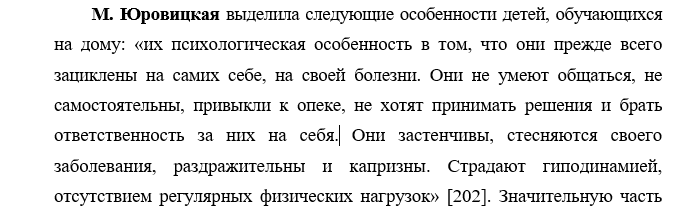 Оформление рисунков и схем                Все визуальные изображения в работе считаются рисунками, к ним относятся и схемы работы различных аппаратов, и диаграммы, и фотографии образцов или органов. Они должны оформляться согласно ГОСТ следующим образом:используется сквозная нумерация рисунков в пределах всего документа или в пределах одно главы;рисунок или схема должны размещаться на одной странице;наименование рисунка в формате: Рисунок 1. Схема работы устройства размещается под самим иллюстративным изображением;образец ссылки на рисунок должен выглядеть так: «? в соответствии с рисунком 2»;после каждого рисунка необходимо указывать источник его происхождения, журнал или иное издание, где он впервые был опубликован, это правило не относится к собственным изображениям и фотографиям автора.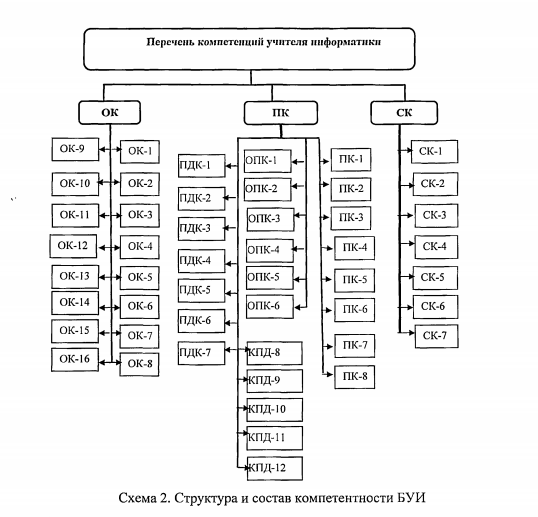 Оформление таблицТаблицы, часто встречающиеся в текстах  трудов по экономическим и техническим дисциплинам, позволяют сделать те или иные доводы или примеры сделать более наглядными, также должны оформляться согласно ГОСТ. Среди требований:таблицы должны иметь сквозную нумерацию;название таблицы пишется над ней, если текст таблицы требует переноса его на следующую страницу, повторно название не указывается;в тексте документа на все таблицы приводятся ссылки с указанием их номера;в графах таблицы можно использовать любой кегль и интервал;заголовки граф пишутся с прописной буквы;желательно слева, справа и снизу ограничивать таблицы линиями;диагональные линии разделения не допускаются;высота одной строки таблицы должна быть не менее 8 мм;таблица размещается под текстом, в котором на нее присутствует ссылка, или же она может быть вынесена в приложение;графа «номер по порядку» в таблицу не включается;пустых граф не должно быть, если отсутствует какая-либо информация, ставится прочерк;после каждой таблицы необходимо указывать источник ее происхождения, журнал или иное издание, где она впервые была опубликована, за исключением самостоятельно разработанных таблиц.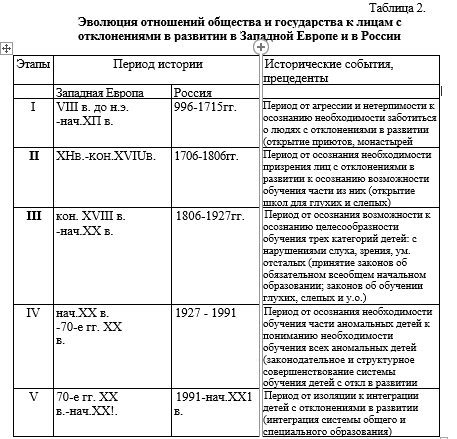 В остальном правила оформления табличной части относится на усмотрение автора, это иллюстративный материал, поэтому он может заполняться с некоторой степенью свободы.Оформление формулРаботы на соискание степени по техническим наукам требуют приведения в тексте работы большого количества формул. К их оформлению также предъявляются определенные требования.формулы в диссертации нумеруются сквозной нумерацией по всему труду или в пределах раздела. Используются арабские цифры;приложения в диссертации, относящиеся к иным, нумеруются;номер формулы указывается справа от нее, в круглых скобках;если предлагается подряд несколько формул, они размещаются через запятую;после формул приводится расшифровка каждого из используемых в ней обозначений, они приводятся последовательно, по мере появления условного знака.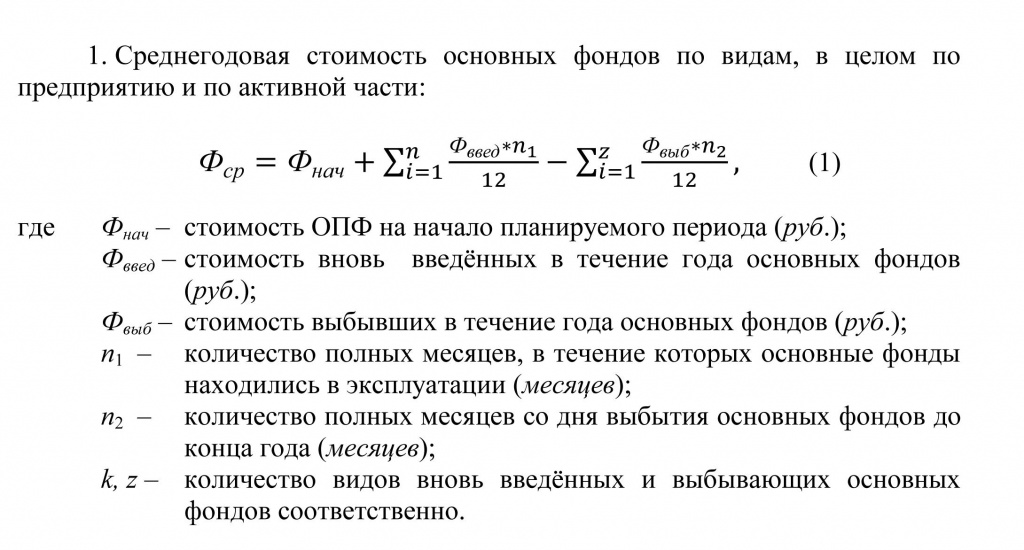 Большое количество формул подряд ухудшает восприятие работы, поэтому их необходимо перемежать текстом, объясняющими причины их приведения и иллюстрациями какого тезиса они являются.Оформление приложений к диссертации (образец)Стандарты подготовки и оформления диссертации определяют строгий порядок расположения ее разделов. Он выглядит следующим образом:1.       Титульный лист.2.       Оглавление (не «Содержание», это наименование является частой ошибкой).3.       Введение.4.       Основная часть.5.       Заключение.6.       Список сокращений.7.       Список терминов, примененных в работе.8.       Список литературы.9.       Перечень иллюстраций;10.   Любые иные приложения в диссертации.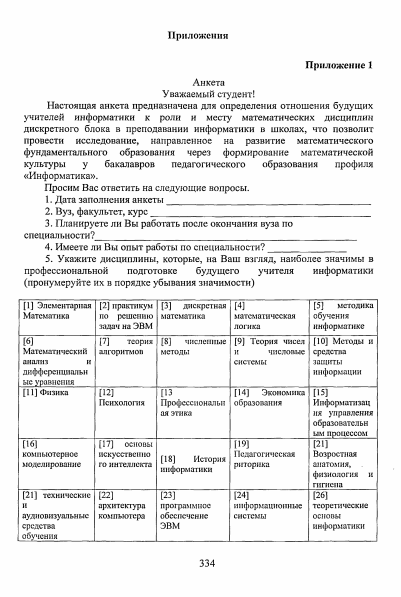 Все пункты в диапазоне 6-10 относятся к приложениям в диссертации, несмотря на то, что это определение применено только к одному из  разделов. Обязательным приложением является только список литературы, остальные могут добавляться, если этого требует контекст диссертации и считает необходимым использовать сам кандидат. Стандарты оформления диссертации  распространяются и на оформление приложений к ней.У списка литературы есть свои правила оформления. К ним относятся необходимость указания источников в хронологическом порядке их появления в тексте, алфавитный порядок недопустим. Все наименования в списке выравниваются по левому краю. Название «Список литературы» печатается 14 кеглем, прописными буквами, полужирным шрифтом и располагается в середине страницы.Пример оформления наименования источника в списке будет выглядеть следующим образом: «Караулов И. М. О культурной политике. М.: Политиздат, 1999. 157 с.» Если в качестве источников использованы диссертационные работы, то их требуется описывать так: «Мариуполева А. П. Культурная активность Русской Православной Церкви: Дис. … кандидата философских наук / Московский государственный университет им. М. В. Ломоносова. М., 1993Образец оформления ссылки на электронный источник: URL: http://www....ru.Список сокращения оформляется так:используется алфавитный принцип;список выравнивается по левому краю;между аббревиатурой и расшифровкой не ставится тире, в конце не нужны знаки препинания.При редактировании работы до передачи ее на рассмотрение ученого совета нужно уделить особое внимание именно приложениям в диссертации, именно к ним предъявляется большая часть замечаний. Оформление диссертации и автореферата должно быть безупречным, это гарантирует до 90% от успеха ее защиты, как свидетельствуют наиболее успешные образцы получения ученых степеней.Недостатки в содержании диссертацииНедостатки в содержании могут носить самый разный характер. Как пример можно привести замечания к  работе В.Мединского, где  было отмечено «отсутствие базовых профессиональных навыков историка и, прежде всего, научного источниковедческого анализа привлеченных им источников». Наука, в данном случае, отвергает возможность использовать только те данные из источников, которые подтверждают мысль автора, отклоняя противоречащие гипотезе сведения. Но при всем многообразии выбора недостатков существует ряд типовых, наиболее часто встречающихся в текстах работ и отмечаемых рецензентами. Это:наличие плагиата, ситуации, когда цитата не оформляется требуемым образом;для исторических диссертаций подмена научного анализа источников аннотированным изложением результатов работ;не обосновывается методология проведения исследований;приводимые примеры не являются иллюстративными доказательствами выдвинутых тезисов;применяется косноязычная, нечеткая научная речь;в конце глав отсутствуют выводы, или же они неубедительны или поверхностны, не подтверждены экспериментально;есть какие-либо пометки на полях,результаты апробации недостаточны для выводов о проверки работы мнением широкой научной общественности;есть не устраненные исправления;есть речевые ошибки;отсутствуют какие-либо указанные в тексте приложения в диссертации;результаты не имеют практической ценности или она не доказана;отсутствует подпись автора на рукописи;нарушена сквозная нумерация страниц, таблиц или рисунков в тексте работы;Приложения к диссертации часто содержат следующие недочеты:неверно приведены ссылки на источники или источники или картинки не имеют отношения к содержанию труда;в приложениях отсутствуют документы, которые были заявлены в тексте;отсутствуют какие-то параметры в списке сокращений и условных обозначений;приложения имеют собственную нумерацию или не имеют ее;приводятся не общеупотребительные расшифровки условных обозначений, терминов или аббревиатур или вводятся новые, ранее не используемые в научной практике термины.Редактирование диссертации до ее направления рецензентам позволит избежать  большинства очевидных недочетов, которые могут появиться при неточном знании стандартов, как оформлять документ. Частично снять некоторые замечания к содержанию и формату  может помочь и аргументированная речь на защите. Тем не менее, еще на этапе выборы темы и подготовки работы необходимо четко представлять себе все подводные камни, связанные с вопросам, как оформлять диссертации, и с проблемами с ее содержанием, которые могут превратиться в замечания и постараться избежать их максимально внимательно.